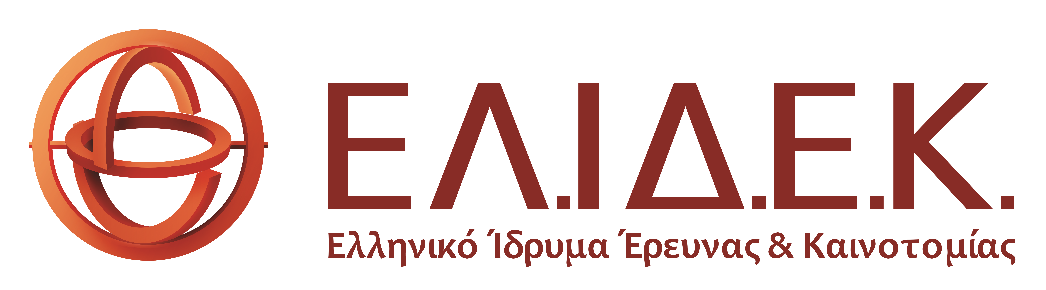 Τμήμα Ερευνητικών Έργων Πρότυπα Έγγραφα Προτάσεις Κατηγορίας ΙΙΙ(Β΄ Φάση Υποβολής)1η Προκήρυξη ερευνητικών έργων ΕΛ.ΙΔ.Ε.Κ. για την ενίσχυση των μελών ΔΕΠ και Ερευνητών/τριών και την προμήθεια ερευνητικού εξοπλισμού μεγάλης αξίαςΈκδοση 1.09 Ιανουαρίου 2019(Απόφαση Α.Π. 8114/07.01.2019 της Αναπληρώτριας Διευθύντριας για Θέματα Έρευνας του ΕΛ.ΙΔ.Ε.Κ. ΑΔΑ: Ψ6ΠΙ46Μ77Γ-Ρ58)Ιστορικό ΕγγράφουΠΕΡΙΕΧΟΜΕΝΑΙστορικό Εγγράφου	2Σημειώσεις	4Τεχνικές Προδιαγραφές	5Ερευνητικές Προτάσεις Κατηγορίας ΙΙΙ.α	6Part 6.A: Research Proposal	7Πίνακες για το Μέρος 6.Α (Ενότητα 4)	9Part 6.B: Research Team	11Part 7. Research Proposal Budget	12Μέρος 7. Προϋπολογισμός Ερευνητικής Πρότασης	16Ερευνητικές Προτάσεις Κατηγορίας ΙΙΙ.β	20Part 6.A: Research Proposal	21Πίνακες για το Μέρος 6.Α (Ενότητα 3)	23Part 6.B: Research Team	25Part 7. Research Proposal Budget	26Μέρος 7. Προϋπολογισμός Ερευνητικής Πρότασης	29Τα ακόλουθα πρότυπα εγγράφων είναι ενδεικτικά. Μπορείτε να τα τροποποιήσετε σύμφωνα με τις ανάγκες της ερευνητικής σας πρότασης. Παρακαλώ ακολουθήστε τις οδηγίες που παρατίθενται παρακάτω. Οι σελίδες εκτός των ορίων που αναφέρονται αναλυτικά στην Προκήρυξη (link) και τις ακόλουθες οδηγίες δεν θα λαμβάνονται υπόψη κατά την αξιολόγηση. ΣημειώσειςΜέρος 6.Α - Προτεινόμενο Έργο Το κείμενο της ερευνητικής Πρότασης πρέπει να είναι γραμμένο στα Αγγλικά (προσαρμόστε κατάλληλα την κεφαλίδα και το υποσέλιδο στη γλώσσα σύνταξης του εγγράφου).Ο μέγιστος αριθμός σελίδων είναι είκοσι έξι (26), συμπεριλαμβανομένων των βιβλιογραφικών αναφορών.Μέγεθος αρχείου έως 2Mb.Τύπος αρχείου: PDF (Portable Document Format).Παρακαλώ ακολουθήστε τις τεχνικές προδιαγραφές κειμένου που αναφέρονται στον Πίνακα Α.Παρακαλώ χρησιμοποιήστε το προτεινόμενο έγγραφο και τροποποιήστε κατάλληλα.Μέρος 6.Β - Μέλη της Ερευνητικής Ομάδας Το κείμενο των μελών της ερευνητικής ομάδας πρέπει να είναι γραμμένο στα Αγγλικά (προσαρμόστε κατάλληλα την κεφαλίδα και το υποσέλιδο στη γλώσσα σύνταξης του εγγράφου).Το έγγραφο αυτό θα περιλαμβάνει το σύνολο των βιογραφικών των μελών της Ερευνητικής Ομάδας.Ο μέγιστος αριθμός σελίδων στα βιογραφικά σημειώματα των μελών της ερευνητικής ομάδας είναι δύο (2) σελίδες ανά μέλος.Το Μέρος 6.Β υποβάλλεται ως ένα ενιαίο αρχείο.Μέγεθος αρχείου έως 3Mb.Τύπος αρχείου: PDF (Portable Document Format).Παρακαλώ ακολουθήστε τις τεχνικές προδιαγραφές του κειμένου που αναφέρονται στον Πίνακα Α.Παρακαλώ χρησιμοποιήστε το προτεινόμενο έγγραφο και τροποποιήστε κατάλληλα.Μέρος 7 - Προϋπολογισμός Ερευνητικής Πρότασης Ο προϋπολογισμός της ερευνητικής πρότασης υποβάλλεται στα Ελληνικά και στα Αγγλικά σε δύο διαφορετικά έγγραφα (προσαρμόστε κατάλληλα την κεφαλίδα και το υποσέλιδο στη γλώσσα σύνταξης του εγγράφου).Τα έγγραφα αυτά δεν έχουν περιορισμό στην έκταση των σελίδων.Μέγεθος αρχείων έως 3Mb.Τύπος αρχείων: PDF (Portable Document Format).Παρακαλώ συμπληρώστε τον πρότυπο Πίνακα (Table 1 ή Πίνακας 1) για την αντίστοιχη Κατηγορία της πρότασης και προσαρμόστε τον κατάλληλα ώστε να καλύπτει το σύνολο των κατηγοριών δαπανών ανά ενότητα εργασίας που αντιστοιχούν στην ερευνητική σας πρόταση.Παρακαλώ περιγράψτε/αιτιολογήστε την αναγκαιότητα των δαπανών ανά κατηγορία δαπάνης, συμπληρώνοντας τα απαραίτητα στοιχεία στις παραγράφους από 7.1 έως 7.7. Τεχνικές ΠροδιαγραφέςΚάθε σελίδα της Πρότασης πρέπει να εμπεριέχει κεφαλίδα (header) με το ονοματεπώνυμο του ΕΥ, το ακρώνυμο και κατηγορία της Πρότασης και το αντίστοιχο Μέρος της Πρότασης (Μέρος 6.A, Μέρος 6.Β, Μέρος 7, κ.ο.κ.).Για τον έλεγχο της τήρησης των περιορισμών στην έκταση, στον παρακάτω Πίνακα αναγράφονται οι τεχνικές προδιαγραφές που πρέπει να ακολουθηθούν για όλα τα υποβαλλόμενα έγγραφα. Πίνακας A. Τεχνικές προδιαγραφές.Ερευνητικές Προτάσεις Κατηγορίας ΙΙΙ.αΤο πρότυπο που ακολουθεί αφορά το Part 6.A. Research proposal (όριο σελίδων: 26).Part 6.A: Research ProposalExcellenceGoals, objectives and challengesState-of-the-artScientific methodology & novel aspectsImpact of the research projectScientific, economic, and/or social impactNecessity and added value of the procurement of high-cost equipmentRelevance of the proposed procurement of strategic research equipment (or the access to other resources) with the proposed research work Περιγράψτε την προστιθέμενη αξία που θα προσφέρει η προτεινόμενη προμήθεια του ερευνητικού εξοπλισμού στην υλοποίηση του ερευνητικού έργου.Research equipment state-of-the-artΑναφέρετε/περιγράψτε ενδεικτικά τα ακόλουθα:Την τεχνολογική εξέλιξη του ερευνητικού εξοπλισμού και τις αντίστοιχες προσδοκίες στον συγκεκριμένο επιστημονικό τομέα/τομείς.Την τρέχουσα κατάσταση του διαθέσιμου τεχνολογικού εξοπλισμού σε συγκεκριμένα επιστημονικά πεδία σε εθνικό επίπεδο.Τις τρέχουσες επιστημονικές δραστηριότητες (εργασίες ή ερευνητικά έργα που βρίσκονται σε εξέλιξη) του Επιστημονικού Υπευθύνου (ΕΥ) και του Φορέα Υποδοχής (ΦΥ).Substantiation of the need for procurement of the strategic research equipment or securing access to other resources for the Host Organization Αναφέρετε/περιγράψτε ενδεικτικά τα ακόλουθα:Την αναγκαιότητα προμήθειας στρατηγικού εξοπλισμού έρευνας ή πρόσβασης σε άλλους πόρους. Την αναγκαιότητα προμήθειας στρατηγικού εξοπλισμού έρευνας ή πρόσβασης σε άλλους πόρους ως μέρος ενός στρατηγικού σχεδίου που στοχεύει στην ενίσχυση, τον εμπλουτισμό, την ενσωμάτωση ή την επέκταση της τρέχουσας ερευνητικής δραστηριότητας του ΕΥ και του ΦΥ.Added value and synergiesΕνδεικτικά αναφέρετε τα ακόλουθα:Επιπτώσεις στην τρέχουσα και μελλοντική ερευνητική δραστηριότητα του ΕΥ, των ερευνητικών ομάδων του ΦΥ και γενικότερα της χώρας, καθώς και η προστιθέμενη αξία και δυναμική που θα προκύψουν. Συνεισφορά του έργου στην ανταγωνιστικότητα της έρευνας σε εθνικό ή/και διεθνές επίπεδο.Feasibility study, access policy and implementation plan for the operation of the strategic research equipment.Ενδεικτικά αναφέρετε τα ακόλουθα:Μελέτη βιωσιμότητας και μακροχρόνιας λειτουργίας του εξοπλισμού ή των άλλων πόρων και μετά το πέρας του έργου.Σχέδιο υλοποίησης για τη διαθεσιμότητα/προσβασιμότητα του εξοπλισμού ή των άλλων πόρων και μετά το πέρας του έργου. Επαρκές σχέδιο ενσωμάτωσης και δικτύωσης του ερευνητικού εξοπλισμού σε εθνικά και διεθνή δίκτυα εξοπλισμών ή υποδομών.ImplementationWork plan – Deliverables – MilestonesΠαρακαλώ προσθέστε τα ακόλουθα:Σύντομη παρουσίαση της συνολικής διάρθρωσης του σχεδίου εργασίας. Το χρονοδιάγραμμα των διαφορετικών Ενοτήτων Εργασίας και των στοιχείων τους (διάγραμμα Gantt Chart).Περιγραφή κάθε Ενότητας Εργασίας (WPs) [Πίνακας 4.1].Πίνακες Παραδοτέων και Οροσήμων (Deliverables and Milestones) [Πίνακες 4.2 και 4.3].Βαθμός επικινδυνότητας υλοποίησης έργου και σχέδιο αντιμετώπισης κινδύνων (Degree of Risk and Contingency Plan) [Πίνακας 4.4].Σημείωση: Παρακαλώ επισημάνατε τις Ενότητες Εργασίας που σχετίζονται απόλυτα με την εγκατάσταση και λειτουργία του εξοπλισμού μεγάλης αξίας και στρατηγικής σημασίας.PI’s and HI’s commitment and competenceΠεριγράψτε τον ρόλο και τη δέσμευση του ΕΥ σχετικά με την υλοποίηση του έργου. Περιγράψτε και αποδείξτε τη δυνατότητα του Φορέα Υποδοχής να υποστηρίξει και εξασφαλίσει την ορθή υλοποίηση του έργου. Research Team and the cooperating/collaborating and Organizations selection rationaleΠεριγράψτε τους συγκεκριμένους ρόλους των μελών της Ερευνητικής Ομάδας σχετικά με την υλοποίηση του έργου. Περιγράψτε τον ρόλο των πόρων των Συνεργαζόμενων Φορέων (συμπεριλαμβανομένων των ανθρώπων, του ερευνητικού εξοπλισμού και των εγκαταστάσεων και άλλων πόρων [π.χ. βιβλιοθήκες, βάσεις δεδομένων, έγγραφα κ.λπ.]) σχετικά με την υλοποίηση του προτεινόμενου ερευνητικού έργου.ReferencesΠίνακες για το Μέρος 6.Α (Ενότητα 4)Table 4.1. Work package descriptionΕνδεικτικός Πίνακας για την περιγραφή κάθε Ενότητας Εργασίας Table 4.2. Deliverables ListΥποχρεωτικό Παραδοτέο: Εγκατάσταση και πλήρης λειτουργία του εξοπλισμού εντός της διάρκειας υλοποίησης του έργουΕνδεικτικά παραδοτέα: τεχνικές εκθέσεις, ερευνητικά αποτελέσματα, βάσεις δεδομένων, νέες μελέτες, διαδραστικά εργαλεία, εργαλεία ηλεκτρονικής μάθησης, εκθέσεις διάδοσης [δημοσιεύσεις σε περιοδικά με κριτές, δημοσιεύσεις σε πρακτικά συνεδρίων, βιβλία/κεφάλαια σε βιβλία, ομιλίες/παρουσιάσεις σε συνέδρια, παρουσιάσεις αφίσας, πατέντες κτλ.], πολιτική πρόσβασης για τη χρήση του εξοπλισμού (π.χ. εργαστήρια παροχής υπηρεσιών κ.λπ.) ή για τους άλλους πόρους από επιστήμονες εντός και εκτός του ΦΥ και από τρίτους (π.χ. άλλοι Δημόσιοι Οργανισμοί, εταιρείες, πολίτες), κανονισμοί και διαδικασίες για την πρόσβαση τρίτων στον εξοπλισμό ή τους άλλους πόρους και σχετικά αποτελέσματα από την εφαρμογή τους, μελέτη και σχέδιο υλοποίησης για τη συνέχιση της λειτουργίας του ερευνητικού εξοπλισμού ή των άλλων πόρων μετά το πέρας του ερευνητικού έργου, μελέτη και σχέδιο υλοποίησης για την ένταξη του εξοπλισμού σε διεθνή δίκτυα εξοπλισμών κτλ. Table 4.3. Milestones ListTable 4.4. Risks and Contingency Plans (Mitigation Measures)Το πρότυπο που ακολουθεί αφορά το Part 6.B: Research Team. Part 6.B: Research TeamΣυμπληρώστε τον ακόλουθο πίνακα. Short CVs of team members Παραθέστε το σύνολο των βιογραφικών των μελών της Ερευνητικής Ομάδας ως ένα ενιαίο κείμενο. Το πρότυπο που ακολουθεί αφορά τον προϋπολογισμό της ερευνητικής πρότασης (Συνολικός προϋπολογισμός [Part 7. Budget]) που υποβάλλεται στην Αγγλική γλώσσα.Part 7. Research Proposal BudgetTable.1. Total budget (for Category III.a)7.1 Personnel costs Παρακαλώ συμπληρώστε τον ακόλουθο πίνακα ώστε να αντικατοπτρίζει τα ποσά που δηλώθηκαν στο αντίστοιχο πεδίο του Table 1 και αιτιολογήστε με κείμενο τις αναγκαίες κατηγορίες προσωπικού για την υλοποίηση του έργου. Οι δαπάνες αποζημίωσης της Ερευνητικής Ομάδας (ΕΥ και μέλη) πρέπει να αποτελούν κατ’ ελάχιστον το 50% του προϋπολογισμού του ερευνητικού έργου (Μέρος 7α) για την Κατηγορία ΙΙΙ.α. Δεν υφίσταται αντίστοιχος περιορισμός για τις αμοιβές προσωπικού του Μέρους 7β.Table.2. Personnel Costs (for Category III.a)7.2 Consumables Παρακαλώ παραθέστε τα κυριότερα είδη αναλωσίμων που απαιτούνται για την υλοποίηση του έργου (Μέρος 7α και Μέρος 7β), το επιμέρους εκτιμώμενο κόστος τους και την αναγκαιότητά τους. Τα ποσά αυτά θα πρέπει να αντικατοπτρίζουν τα ποσά που δηλώθηκαν στο αντίστοιχο πεδίο του Table 1.7.3 Access to equipment or other resources Παρακαλώ προσδιορίστε τις δαπάνες της κατηγορίας αυτής και την αναγκαιότητά τους (Μέρος 7α και Μέρος 7β). Τα ποσά αυτά θα πρέπει να αντικατοπτρίζουν τα ποσά που δηλώθηκαν στο αντίστοιχο πεδίο του Table 1.7.4 Purchase of equipment Παρακαλώ προσδιορίστε το/τα είδος/η, το κόστος και την αναγκαιότητα του εξοπλισμού και των παρελκόμενών τους, που απαιτείται για την υλοποίηση του προτεινόμενου έργου. Ακολουθήστε τους περιορισμούς για το Μέρος 7α και το Μέρος 7β. Ειδικά για το Μέρος 7β, ο εν λόγω ερευνητικός εξοπλισμός μεγάλης αξίας πρέπει να έχει συνολικό κόστος που υπερβαίνει το ποσό των 200.000,00 € και πρέπει να αποτελεί τουλάχιστον το 80% του προϋπολογισμού για την προμήθεια ερευνητικού εξοπλισμού μεγάλης αξίας (Μέρος 7β). Τα ποσά αυτά θα πρέπει να αντικατοπτρίζουν τα ποσά που δηλώθηκαν στο αντίστοιχο πεδίο του Table 1.7.5 Travel costs Παρακαλώ προσδιορίστε το εκτιμώμενο κόστος και την αναγκαιότητα των δαπανών της κατηγορίας αυτής (Μέρος 7α και Μέρος 7β). Το ποσό για τα έξοδα μετακινήσεων που σχετίζονται με το ερευνητικό έργο δεν μπορεί να υπερβαίνει το 10% του προϋπολογισμού του ερευνητικού έργου (Μέρος 7α). Το συνολικό ποσό για τα έξοδα μετακινήσεων (Μέρος 7α και Μέρος 7β) δεν μπορεί να υπερβαίνει το 10% του συνολικού προϋπολογισμού. Τα ποσά αυτά θα πρέπει να αντικατοπτρίζουν τα ποσά που δηλώθηκαν στο αντίστοιχο πεδίο του Table 1.7.6 Communication & dissemination costs Παρακαλώ προσδιορίστε το εκτιμώμενο κόστος και την αναγκαιότητα των δαπανών της κατηγορίας αυτής (Μέρος 7α και Μέρος 7β). Τα ποσά αυτά θα πρέπει να αντικατοπτρίζουν τα ποσά που δηλώθηκαν στο αντίστοιχο πεδίο του Table 1.7.7 Other costsΠαρακαλώ προσδιορίστε το είδος, το εκτιμώμενο κόστος και την αναγκαιότητα των δαπανών της κατηγορίας αυτής (Μέρος 7α και Μέρος 7β). Το σύνολο των δαπανών αυτών (Μέρος 7α και Μέρος 7β) δεν μπορεί να υπερβαίνει το ποσό των 50.000,00€ ή το 5% του συνολικού προϋπολογισμού (ισχύει το μεγαλύτερο).Τα ποσά αυτά θα πρέπει να αντικατοπτρίζουν τα ποσά που δηλώθηκαν στο αντίστοιχο πεδίο του Table 1.Το πρότυπο που ακολουθεί αφορά τον προϋπολογισμό της ερευνητικής πρότασης (Συνολικός προϋπολογισμός [Μέρος 7. Προϋπολογισμός]) που υποβάλλεται στην Ελληνική γλώσσα.Μέρος 7. Προϋπολογισμός Ερευνητικής ΠρότασηςΠίνακας 1. Συνολικός προϋπολογισμός (για προτάσεις Κατηγορίας ΙΙΙ.α)7.1 Αμοιβές ΠροσωπικούΠαρακαλώ συμπληρώστε τον ακόλουθο πίνακα ώστε να αντικατοπτρίζει τα ποσά που δηλώθηκαν στο αντίστοιχο πεδίο του Πίνακα 1 και αιτιολογήστε με κείμενο τις αναγκαίες κατηγορίες προσωπικού για την υλοποίηση του έργου. Οι δαπάνες αποζημίωσης της Ερευνητικής Ομάδας (ΕΥ και μέλη) πρέπει να αποτελούν κατ’ ελάχιστον το 50% του προϋπολογισμού του ερευνητικού έργου (Μέρος 7α) για την Κατηγορία ΙΙΙ.α. Δεν υφίσταται αντίστοιχος περιορισμός για τις αμοιβές προσωπικού του Μέρους 7β.Πίνακας 2. Αμοιβές Προσωπικού (για προτάσεις της Κατηγορίας ΙΙΙ.α)7.2 Αναλώσιμα Παρακαλώ παραθέστε τα κυριότερα είδη αναλωσίμων που απαιτούνται για την υλοποίηση του έργου (Μέρος 7α και Μέρος 7β), το επιμέρους εκτιμώμενο κόστος τους και την αναγκαιότητά τους. Τα ποσά αυτά θα πρέπει να αντικατοπτρίζουν τα ποσά που δηλώθηκαν στο αντίστοιχο πεδίο του Πίνακα 1.7.3 Δαπάνες για χρήση ή πρόσβαση σε εξοπλισμό, υποδομές ή άλλους πόρουςΠαρακαλώ προσδιορίστε τις δαπάνες της κατηγορίας αυτής και την αναγκαιότητά τους (Μέρος 7α και Μέρος 7β). Τα ποσά αυτά θα πρέπει να αντικατοπτρίζουν τα ποσά που δηλώθηκαν στο αντίστοιχο πεδίο του Πίνακα 1.7.4 Δαπάνες για αγορά εξοπλισμούΠαρακαλώ προσδιορίστε το/τα είδος/η, το κόστος και την αναγκαιότητα του εξοπλισμού και των παρελκόμενών τους, που απαιτείται για την υλοποίηση του προτεινόμενου έργου. Ακολουθήστε τους περιορισμούς για το Μέρος 7α και το Μέρος 7β. Ειδικά για το Μέρος 7β, ο εν λόγω ερευνητικός εξοπλισμός μεγάλης αξίας πρέπει να έχει συνολικό κόστος που υπερβαίνει το ποσό των 200.000,00 € και πρέπει να αποτελεί τουλάχιστον το 80% του προϋπολογισμού για την προμήθεια ερευνητικού εξοπλισμού μεγάλης αξίας (Μέρος 7β). Τα ποσά αυτά θα πρέπει να αντικατοπτρίζουν τα ποσά που δηλώθηκαν στο αντίστοιχο πεδίο του Table 1.7.5 Έξοδα μετακινήσεωνΠαρακαλώ προσδιορίστε το εκτιμώμενο κόστος και την αναγκαιότητα των δαπανών της κατηγορίας αυτής (Μέρος 7α και Μέρος 7β). Το ποσό για τα έξοδα μετακινήσεων που σχετίζονται με το ερευνητικό έργο δεν μπορεί να υπερβαίνει το 10% του προϋπολογισμού του ερευνητικού έργου (Μέρος 7α). Το συνολικό ποσό για τα έξοδα μετακινήσεων (Μέρος 7α και Μέρος 7β) δεν μπορεί να υπερβαίνει το 10% του συνολικού προϋπολογισμού. Τα ποσά αυτά θα πρέπει να αντικατοπτρίζουν τα ποσά που δηλώθηκαν στο αντίστοιχο πεδίο του Πίνακα 1.7.6 Δαπάνες δημοσιότητας και διάχυσης των ερευνητικών αποτελεσμάτωνΠαρακαλώ προσδιορίστε το εκτιμώμενο κόστος και την αναγκαιότητα των δαπανών της κατηγορίας αυτής (Μέρος 7α και Μέρος 7β). Τα ποσά αυτά θα πρέπει να αντικατοπτρίζουν τα ποσά που δηλώθηκαν στο αντίστοιχο πεδίο του Πίνακα 1.7.7 Λοιπά έξοδαΠαρακαλώ προσδιορίστε το είδος, το εκτιμώμενο κόστος και την αναγκαιότητα των δαπανών της κατηγορίας αυτής (Μέρος 7α και Μέρος 7β). Το σύνολο των δαπανών αυτών (Μέρος 7α και Μέρος 7β) δεν μπορεί να υπερβαίνει το ποσό των 50.000,00€ ή το 5% του συνολικού προϋπολογισμού (ισχύει το μεγαλύτερο).Τα ποσά αυτά θα πρέπει να αντικατοπτρίζουν τα ποσά που δηλώθηκαν στο αντίστοιχο πεδίο του Πίνακα 1.Ερευνητικές Προτάσεις Κατηγορίας ΙΙΙ.βΤο πρότυπο που ακολουθεί αφορά το Part 6.A. Research proposal (όριο σελίδων: 26).Part 6.A: Research ProposalNecessityObjectives and challengesΑναφέρετε/περιγράψτε τους βασικούς στόχους και τις προσκλήσεις (main goals, objectives and challenges) του προτεινόμενου ερευνητικού έργου. State-of-the-artΑναφέρετε/περιγράψτε ενδεικτικά τα ακόλουθα:Την τεχνολογική εξέλιξη του ερευνητικού εξοπλισμού και τις αντίστοιχες προσδοκίες στον συγκεκριμένο επιστημονικό τομέα/τομείς.Την τρέχουσα κατάσταση του διαθέσιμου τεχνολογικού εξοπλισμού σε συγκεκριμένα επιστημονικά πεδία σε εθνικό επίπεδο.Τις τρέχουσες επιστημονικές δραστηριότητες (εργασίες ή ερευνητικά έργα που βρίσκονται σε εξέλιξη) του Επιστημονικού Υπευθύνου (ΕΥ) και του Φορέα Υποδοχής (ΦΥ).Substantiation of the need for procurement of the strategic research equipment or securing access to other resources for the Host Organization Αναφέρετε/περιγράψτε ενδεικτικά τα ακόλουθα:Την αναγκαιότητα προμήθειας στρατηγικού εξοπλισμού έρευνας ή πρόσβασης σε άλλους πόρους. Την αναγκαιότητα προμήθειας στρατηγικού εξοπλισμού έρευνας ή πρόσβασης σε άλλους πόρους ως μέρος ενός στρατηγικού σχεδίου που στοχεύει στην ενίσχυση, τον εμπλουτισμό, την ενσωμάτωση ή την επέκταση της τρέχουσας ερευνητικής δραστηριότητας του ΕΥ και του ΦΥ.Added value Expected impact on science, technology, culture, economy and societyAdded value and synergiesΕνδεικτικά αναφέρετε τα ακόλουθα:Επιπτώσεις στην τρέχουσα και μελλοντική ερευνητική δραστηριότητα του ΕΥ, των ερευνητικών ομάδων του ΦΥ και γενικότερα της χώρας, καθώς και η προστιθέμενη αξία και δυναμική που θα προκύψουν. Συνεισφορά του έργου στην ανταγωνιστικότητα της έρευνας σε εθνικό ή/και διεθνές επίπεδο.Feasibility study, access policy and implementation plan for the operation of the strategic research equipment.Ενδεικτικά αναφέρετε τα ακόλουθα:Μελέτη βιωσιμότητας και μακροχρόνιας λειτουργίας του εξοπλισμού ή των άλλων πόρων και μετά το πέρας του έργου.Σχέδιο υλοποίησης για τη διαθεσιμότητα/προσβασιμότητα του εξοπλισμού ή των άλλων πόρων και μετά το πέρας του έργου. Επαρκές σχέδιο ενσωμάτωσης και δικτύωσης του ερευνητικού εξοπλισμού σε εθνικά και διεθνή δίκτυα εξοπλισμών ή υποδομών.ImplementationWork plan – Deliverables – MilestonesΕνδεικτικά αναφέρετε τα ακόλουθα:Σύντομη παρουσίαση της συνολικής διάρθρωσης του σχεδίου εργασίας. Το χρονοδιάγραμμα των διαφορετικών Ενοτήτων Εργασίας και των στοιχείων τους (διάγραμμα Gantt Chart).Περιγραφή κάθε Ενότητας Εργασίας (WPs) [Πίνακας 3.1].Πίνακες Παραδοτέων και Οροσήμων (Deliverables and Milestones) [Πίνακες 3.2 και 3.3].Βαθμός επικινδυνότητας υλοποίησης έργου και σχέδιο αντιμετώπισης κινδύνων (Degree of Risk and Contingency Plan) [Πίνακας 3.4].PI’s and HI’s commitment and competenceΠεριγράψτε τον ρόλο και τη δέσμευση του ΕΥ σχετικά με την υλοποίηση του έργου. Περιγράψτε και αποδείξτε τη δυνατότητα του Φορέα Υποδοχής να υποστηρίξει και εξασφαλίσει την ορθή υλοποίηση του έργου. Research Team and the cooperating/collaborating and Organizations selection rationaleΠεριγράψτε τους συγκεκριμένους ρόλους των μελών της Ερευνητικής Ομάδας σχετικά με την υλοποίηση του έργου. Περιγράψτε τον ρόλο των πόρων των Συνεργαζόμενων Φορέων (συμπεριλαμβανομένων των ανθρώπων, του ερευνητικού εξοπλισμού και των εγκαταστάσεων και άλλων πόρων [π.χ. βιβλιοθήκες, βάσεις δεδομένων, έγγραφα κ.λπ.]) σχετικά με την υλοποίηση του προτεινόμενου ερευνητικού έργου.ReferencesΠίνακες για το Μέρος 6.Α (Ενότητα 3)Table 3.1. Work package descriptionΕνδεικτικός Πίνακας για την περιγραφή κάθε Ενότητας Εργασίας Table 3.2. Deliverables ListΥποχρεωτικό Παραδοτέο: Εγκατάσταση και πλήρης λειτουργία του εξοπλισμού εντός της διάρκειας υλοποίησης του έργουΕνδεικτικά παραδοτέα: πολιτική πρόσβασης για τη χρήση του εξοπλισμού (π.χ. εργαστήρια παροχής υπηρεσιών κ.λπ.) ή για τους άλλους πόρους από επιστήμονες εντός και εκτός του ΦΥ και από τρίτους (π.χ. άλλοι Δημόσιοι Οργανισμοί, εταιρείες, πολίτες), κανονισμοί και διαδικασίες για την πρόσβαση τρίτων στον εξοπλισμό ή τους άλλους πόρους και σχετικά αποτελέσματα από την εφαρμογή τους, μελέτη και σχέδιο υλοποίησης για τη συνέχιση της λειτουργίας του ερευνητικού εξοπλισμού ή των άλλων πόρων μετά το πέρας του έργου, μελέτη και σχέδιο υλοποίησης για την ένταξη του εξοπλισμού σε διεθνή δίκτυα εξοπλισμών κτλ. Table 3.3. Milestones ListTable 3.4. Risks and Contingency Plans (Mitigation Measures)Το πρότυπο που ακολουθεί αφορά το Part 6.B: Research Team. Part 6.B: Research TeamΣυμπληρώστε τον ακόλουθο πίνακα. Short CVs of team members Παραθέστε το σύνολο των βιογραφικών των μελών της Ερευνητικής Ομάδας ως ένα ενιαίο κείμενο.Το πρότυπο που ακολουθεί αφορά τον προϋπολογισμό της ερευνητικής πρότασης (Συνολικός προϋπολογισμός [Part 7. Budget]) που υποβάλλεται στην Αγγλική γλώσσα.Part 7. Research Proposal BudgetTable.1. Total research proposal budget (for Category III.b)7.1 Personnel costs Παρακαλώ συμπληρώστε τον ακόλουθο πίνακα ώστε να αντικατοπτρίζει τα ποσά που δηλώθηκαν στο αντίστοιχο πεδίο του Table 1 και αιτιολογήστε με κείμενο τις αναγκαίες κατηγορίες προσωπικού για την υλοποίηση του έργου. Δεν υφίσταται περιορισμός για τις αμοιβές προσωπικού σε αυτή την Κατηγορία (ΙΙΙ.β), αρκεί να πληρείται ο περιορισμός των δαπανών εξοπλισμού.Table.2. Personnel Costs (for Category III.b)7.2 Consumables Παρακαλώ παραθέστε τα κυριότερα είδη αναλωσίμων που απαιτούνται για την υλοποίηση του έργου, το επιμέρους εκτιμώμενο κόστος τους και την αναγκαιότητά τους. Τα ποσά αυτά θα πρέπει να αντικατοπτρίζουν τα ποσά που δηλώθηκαν στο αντίστοιχο πεδίο του Table 1.7.3 Access to equipment or other resources Παρακαλώ προσδιορίστε τις δαπάνες της κατηγορίας αυτής και την αναγκαιότητά τους. Τα ποσά αυτά θα πρέπει να αντικατοπτρίζουν τα ποσά που δηλώθηκαν στο αντίστοιχο πεδίο του Table 1.7.4 Purchase of equipment Παρακαλώ προσδιορίστε το/τα είδος/η, το κόστος και την αναγκαιότητα του εξοπλισμού και των παρελκόμενών του, που απαιτείται για την υλοποίηση του προτεινόμενου έργου. Ο εν λόγω ερευνητικός εξοπλισμός μεγάλης αξίας πρέπει να έχει συνολικό κόστος που υπερβαίνει το ποσό των 200.000,00€ και πρέπει να αποτελεί τουλάχιστον το 80% του συνολικού προϋπολογισμού του έργου. Τα ποσά αυτά θα πρέπει να αντικατοπτρίζουν τα ποσά που δηλώθηκαν στο αντίστοιχο πεδίο του Table 1.7.5 Travel costs Παρακαλώ προσδιορίστε το εκτιμώμενο κόστος και την αναγκαιότητα των δαπανών της κατηγορίας αυτής. Το συνολικό ποσό δεν μπορεί να υπερβαίνει το 10% του συνολικού προϋπολογισμού του έργου. Τα ποσά αυτά θα πρέπει να αντικατοπτρίζουν τα ποσά που δηλώθηκαν στο αντίστοιχο πεδίο του Table 1.7.6 Communication & dissemination costs Παρακαλώ προσδιορίστε το εκτιμώμενο κόστος και την αναγκαιότητα των δαπανών της κατηγορίας αυτής. Τα ποσά αυτά θα πρέπει να αντικατοπτρίζουν τα ποσά που δηλώθηκαν στο αντίστοιχο πεδίο του Table 1.7.7 Other costsΠαρακαλώ προσδιορίστε το είδος, το εκτιμώμενο κόστος και την αναγκαιότητα των δαπανών της κατηγορίας αυτής. Το σύνολο των δαπανών αυτών δεν μπορεί να υπερβαίνει το ποσό των 50.000,00€ ή το 5% του συνολικού προϋπολογισμού (ισχύει το μεγαλύτερο).Τα ποσά αυτά θα πρέπει να αντικατοπτρίζουν τα ποσά που δηλώθηκαν στο αντίστοιχο πεδίο του Table 1.Το πρότυπο που ακολουθεί αφορά τον προϋπολογισμό της ερευνητικής πρότασης (Συνολικός προϋπολογισμός [Μέρος 7. Προϋπολογισμός]) που υποβάλλεται στην Ελληνική γλώσσα.Μέρος 7. Προϋπολογισμός Ερευνητικής ΠρότασηςΠίνακας 1. Συνολικός προϋπολογισμός Ερευνητικής Πρότασης (για προτάσεις Κατηγορίας ΙΙΙ.β)7.1 Αμοιβές ΠροσωπικούΠαρακαλώ συμπληρώστε τον ακόλουθο πίνακα ώστε να αντικατοπτρίζει τα ποσά που δηλώθηκαν στο αντίστοιχο πεδίο του Πίνακα 1 και αιτιολογήστε με κείμενο τις αναγκαίες κατηγορίες προσωπικού για την υλοποίηση του έργου. Δεν υφίσταται περιορισμός για τις αμοιβές προσωπικού σε αυτή την Κατηγορία (ΙΙΙ.β), αρκεί να πληρείται ο περιορισμός των δαπανών εξοπλισμού.Πίνακας 2. Αμοιβές Προσωπικού (για προτάσεις της Κατηγορίας ΙΙΙ.β)7.2 ΑναλώσιμαΠαρακαλώ παραθέστε τα κυριότερα είδη αναλωσίμων που απαιτούνται για την υλοποίηση του έργου, το επιμέρους εκτιμώμενο κόστος τους και την αναγκαιότητά τους. Τα ποσά αυτά θα πρέπει να αντικατοπτρίζουν τα ποσά που δηλώθηκαν στο αντίστοιχο πεδίο του Πίνακα 1.7.3 Δαπάνες για χρήση ή πρόσβαση σε εξοπλισμό, υποδομές ή άλλους πόρουςΠαρακαλώ προσδιορίστε τις δαπάνες της κατηγορίας αυτής και την αναγκαιότητά τους. Τα ποσά αυτά θα πρέπει να αντικατοπτρίζουν τα ποσά που δηλώθηκαν στο αντίστοιχο πεδίο του Πίνακα 1.7.4 Δαπάνες για αγορά εξοπλισμούΠαρακαλώ προσδιορίστε το/τα είδος/η, το κόστος και την αναγκαιότητα του εξοπλισμού και των παρελκόμενών του, που απαιτείται για την υλοποίηση του προτεινόμενου έργου. Ο εν λόγω ερευνητικός εξοπλισμός μεγάλης αξίας πρέπει να έχει συνολικό κόστος που υπερβαίνει το ποσό των 200.000,00 € και πρέπει να αποτελεί τουλάχιστον το 80% του συνολικού προϋπολογισμού του έργου. Τα ποσά αυτά θα πρέπει να αντικατοπτρίζουν τα ποσά που δηλώθηκαν στο αντίστοιχο πεδίο του Πίνακα 1.7.5 Έξοδα μετακινήσεωνΠαρακαλώ προσδιορίστε το εκτιμώμενο κόστος και την αναγκαιότητα των δαπανών της κατηγορίας αυτής. Το συνολικό ποσό δεν μπορεί να υπερβαίνει το 10% του συνολικού προϋπολογισμού του έργου. Τα ποσά αυτά θα πρέπει να αντικατοπτρίζουν τα ποσά που δηλώθηκαν στο αντίστοιχο πεδίο του Πίνακα 1.7.6 Δαπάνες δημοσιότητας και διάχυσης των ερευνητικών αποτελεσμάτωνΠαρακαλώ προσδιορίστε το εκτιμώμενο κόστος και την αναγκαιότητα των δαπανών της κατηγορίας αυτής. Τα ποσά αυτά θα πρέπει να αντικατοπτρίζουν τα ποσά που δηλώθηκαν στο αντίστοιχο πεδίο του Πίνακα 1.7.7 Λοιπά έξοδαΠαρακαλώ προσδιορίστε το είδος, το εκτιμώμενο κόστος και την αναγκαιότητα των δαπανών της κατηγορίας αυτής. Το σύνολο των δαπανών αυτών δεν μπορεί να υπερβαίνει το ποσό των 50.000,00 € ή το 5% του συνολικού προϋπολογισμού (ισχύει το μεγαλύτερο).Τα ποσά αυτά θα πρέπει να αντικατοπτρίζουν τα ποσά που δηλώθηκαν στο αντίστοιχο πεδίο του Πίνακα 1.ΈκδοσηΗμ/νία δημοσίευσης Σελίδα1.0Αρχική έκδοσηΜέγεθος ΣελίδαςΓραμματοσειράΜέγεθος ΓραμματοσειράςΔιάστιχοΠεριθώρια Σελίδας (τουλάχιστον)Α4Times New Roman ή Calibri11 pt (τουλάχιστον)Μονό (τουλάχιστον)Top-Bottom: 1,5 cm Left-Right: 1,5 cmProposal’s Category Category III.aProposal’s TitleProposal’s AcronymScientific AreaScientific Field 1Scientific Field 2Project’s Duration (in months)Total Budget (€)Principal Investigator (PI)Host InstitutionList of Cooperative Organization(s) (if applicable)List of Cooperative Organization(s) (if applicable)WP Number:WP Title:WP Title:Starting Month:Ending Month:Person Months:ObjectivesDescription of WorkTasksDeliverablesMilestonesObjectivesDescription of WorkTasksDeliverablesMilestonesObjectivesDescription of WorkTasksDeliverablesMilestonesDeliverable NumberDeliverable NameRelated WPDissemination LevelDelivery DateMilestone NumberMilestone NameRelated WPDelivery DateMeans of VerificationDescription of risk(indicate level of likelihood: Low/Medium/High)WPs involvedProposed risk –Mitigation measuresProposal’s Category Category III.aProposal’s TitleProposal’s AcronymScientific AreaScientific Field 1Scientific Field 2Project’s Duration (in months)Total Budget (€)Principal Investigator (PI)Host InstitutionList of Cooperative Organization(s) (if applicable)List of Cooperative Organization(s) (if applicable)Team memberSpecializationRole on the research projectWPs involvedProposal’s Category Category III.aProposal’s TitleProposal’s AcronymScientific AreaScientific Field 1Scientific Field 2Project’s Duration (in months)Total Budget (€)Principal Investigator (PI)Host InstitutionList of Cooperative Organization(s) (if applicable)List of Cooperative Organization(s) (if applicable)Total Budget (Category ΙΙΙ.a)Total Budget (Category ΙΙΙ.a)Total Budget (Category ΙΙΙ.a)Total Budget (Category ΙΙΙ.a)Total Budget (Category ΙΙΙ.a)Part 7a – “Research project” budgetPart 7a – “Research project” budgetPart 7a – “Research project” budgetPart 7a – “Research project” budgetPart 7a – “Research project” budgetCost CategoryWork PackageWork PackageWork PackageTotal (€)Cost CategoryWP1WP2WP…Total (€)7.1 Personnel costs 7.2 Consumables7.3 Access to equipment or other resources7.4 Purchase of equipment7.5 Travel costs 7.6 Dissemination and communication costs7.7 Other costs 7.8 Indirect costs Total of Part 7a  (€) Part 7b – Budget for the procurement of high-cost research equipmentPart 7b – Budget for the procurement of high-cost research equipmentPart 7b – Budget for the procurement of high-cost research equipmentPart 7b – Budget for the procurement of high-cost research equipmentPart 7b – Budget for the procurement of high-cost research equipment7.1 Personnel costs7.2 Consumables7.3 Access to equipment or other resources7.4 Purchase of equipment 7.5 Travel costs 7.6 Dissemination and communication costs7.7 Other costs 7.8 Indirect costs Total of Part 7b (€) Total budget (€)Personnel Costs – Part 7a (“Research project” budget)Personnel Costs – Part 7a (“Research project” budget)Personnel Costs – Part 7a (“Research project” budget)Personnel Costs – Part 7a (“Research project” budget)Personnel Costs – Part 7a (“Research project” budget)Personnel Costs – Part 7a (“Research project” budget)Personnel Costs – Part 7a (“Research project” budget)Personnel Costs – Part 7a (“Research project” budget)WP1WP1WP1WP…WP…TotalTotalPerson MonthsCost (€)Cost (€)Person MonthsCost (€)Person MonthsCost (€)PI, Faculty Member and Researcher RemunerationPost-doctoral ResearchersDoctoral CandidatesGraduate StudentsOther HI staff Scientific partners, Technicians, staff providing support, etc.Total of Part 7a (€) Personnel Costs – Part 7b (Budget for the procurement of high-cost research equipment)Personnel Costs – Part 7b (Budget for the procurement of high-cost research equipment)Personnel Costs – Part 7b (Budget for the procurement of high-cost research equipment)Personnel Costs – Part 7b (Budget for the procurement of high-cost research equipment)Personnel Costs – Part 7b (Budget for the procurement of high-cost research equipment)Personnel Costs – Part 7b (Budget for the procurement of high-cost research equipment)Personnel Costs – Part 7b (Budget for the procurement of high-cost research equipment)Personnel Costs – Part 7b (Budget for the procurement of high-cost research equipment)WP1WP1WP1WP…WP…TotalTotalPerson MonthsPerson MonthsCost (€)Person MonthsCost (€)Person MonthsCost (€)PI, Faculty Member and Researcher RemunerationPost-doctoral ResearchersDoctoral CandidatesGraduate StudentsOther HI staff 12Scientific partners, Technicians, staff providing support, etc.13Total of Part 7b (€) Κατηγορία ΠρότασηςΚατηγορία IΙΙ.αΤίτλος Πρότασης Ακρώνυμο Πρότασης Επιστημονική Περιοχή Επιστημονικό Πεδίο 1Επιστημονικό Πεδίο 2Διάρκεια Έργου (σε μήνες) Συνολικός Προϋπολογισμός Επιστημονικός Υπεύθυνος (ΕΥ) Φορέας Υποδοχής (ΦΥ)Λίστα Συνεργαζόμενων Φορέων (ΣΦ)(εάν υπάρχουν)Λίστα Συνεργαζόμενων Φορέων (ΣΦ)(εάν υπάρχουν)Συνολικός Προϋπολογισμός (Κατηγορία ΙΙΙ.α)Συνολικός Προϋπολογισμός (Κατηγορία ΙΙΙ.α)Συνολικός Προϋπολογισμός (Κατηγορία ΙΙΙ.α)Συνολικός Προϋπολογισμός (Κατηγορία ΙΙΙ.α)Συνολικός Προϋπολογισμός (Κατηγορία ΙΙΙ.α)Μέρος 7α – Προϋπολογισμός «Ερευνητικού έργου» Μέρος 7α – Προϋπολογισμός «Ερευνητικού έργου» Μέρος 7α – Προϋπολογισμός «Ερευνητικού έργου» Μέρος 7α – Προϋπολογισμός «Ερευνητικού έργου» Μέρος 7α – Προϋπολογισμός «Ερευνητικού έργου» Κατηγορία ΔαπάνηςΕνότητα ΕργασίαςΕνότητα ΕργασίαςΕνότητα ΕργασίαςΣύνολο (€)Κατηγορία ΔαπάνηςΕΕ1ΕΕ2ΕΕ…Σύνολο (€)7.1 Αμοιβές προσωπικού 7.2 Αναλώσιμα7.3 Δαπάνες για χρήση ή πρόσβαση σε εξοπλισμό, υποδομές ή άλλους πόρους7.4 Δαπάνες για αγορά εξοπλισμού 7.5 Έξοδα μετακινήσεων 7.6 Δαπάνες δημοσιότητας και διάχυσης7.7 Λοιπά έξοδα7.8 Έμμεσες δαπάνες Σύνολο Μέρους 7α  (€) Μέρος 7β – Προϋπολογισμός «Προμήθειας ερευνητικού εξοπλισμού μεγάλης αξίας»Μέρος 7β – Προϋπολογισμός «Προμήθειας ερευνητικού εξοπλισμού μεγάλης αξίας»Μέρος 7β – Προϋπολογισμός «Προμήθειας ερευνητικού εξοπλισμού μεγάλης αξίας»Μέρος 7β – Προϋπολογισμός «Προμήθειας ερευνητικού εξοπλισμού μεγάλης αξίας»Μέρος 7β – Προϋπολογισμός «Προμήθειας ερευνητικού εξοπλισμού μεγάλης αξίας»7.1 Αμοιβές προσωπικού7.2 Αναλώσιμα7.3 Δαπάνες για χρήση ή πρόσβαση σε εξοπλισμό, υποδομές ή άλλους πόρους7.4 Δαπάνες για αγορά εξοπλισμού 7.5 Έξοδα μετακινήσεων 7.6 Δαπάνες δημοσιότητας και διάχυσης7.7 Λοιπά έξοδα 7.8 Έμμεσες δαπάνες Σύνολο Μέρους 7β  (€) Συνολικός Προϋπολογισμός (€)Αμοιβές Προσωπικού – Μέρος 7α (Προϋπολογισμός «Ερευνητικού έργου»)Αμοιβές Προσωπικού – Μέρος 7α (Προϋπολογισμός «Ερευνητικού έργου»)Αμοιβές Προσωπικού – Μέρος 7α (Προϋπολογισμός «Ερευνητικού έργου»)Αμοιβές Προσωπικού – Μέρος 7α (Προϋπολογισμός «Ερευνητικού έργου»)Αμοιβές Προσωπικού – Μέρος 7α (Προϋπολογισμός «Ερευνητικού έργου»)Αμοιβές Προσωπικού – Μέρος 7α (Προϋπολογισμός «Ερευνητικού έργου»)Αμοιβές Προσωπικού – Μέρος 7α (Προϋπολογισμός «Ερευνητικού έργου»)ΕΕ1ΕΕ1ΕΕ…ΕΕ…ΣύνολαΣύνολαΑνθρωπομήνεςΚόστος (€)ΑνθρωπομήνεςΚόστος (€)ΑνθρωπομήνεςΚόστος (€)Αμοιβές ΕΥ, μελών ΔΕΠ και ΕρευνητώνΜεταδιδακτορικοί/ές ερευνητές/τριεςΥποψήφιοι διδάκτορεςΜεταπτυχιακοί φοιτητέςΛοιπό προσωπικό ΦΥΕπιστημονικοί συνεργάτες, τεχνικοί, υποστηρικτικό προσωπικό κ.ά.Σύνολο Μέρους 7α (€) Αμοιβές Προσωπικού – Μέρος 7β (Προϋπολογισμός «Προμήθειας ερευνητικού εξοπλισμού μεγάλης αξίας»)Αμοιβές Προσωπικού – Μέρος 7β (Προϋπολογισμός «Προμήθειας ερευνητικού εξοπλισμού μεγάλης αξίας»)Αμοιβές Προσωπικού – Μέρος 7β (Προϋπολογισμός «Προμήθειας ερευνητικού εξοπλισμού μεγάλης αξίας»)Αμοιβές Προσωπικού – Μέρος 7β (Προϋπολογισμός «Προμήθειας ερευνητικού εξοπλισμού μεγάλης αξίας»)Αμοιβές Προσωπικού – Μέρος 7β (Προϋπολογισμός «Προμήθειας ερευνητικού εξοπλισμού μεγάλης αξίας»)Αμοιβές Προσωπικού – Μέρος 7β (Προϋπολογισμός «Προμήθειας ερευνητικού εξοπλισμού μεγάλης αξίας»)Αμοιβές Προσωπικού – Μέρος 7β (Προϋπολογισμός «Προμήθειας ερευνητικού εξοπλισμού μεγάλης αξίας»)ΕΕ1ΕΕ1ΕΕ…ΕΕ…ΣύνολαΣύνολαΑνθρωπομήνεςΚόστος (€)ΑνθρωπομήνεςΚόστος (€)ΑνθρωπομήνεςΚόστος (€)Αμοιβές ΕΥ, μελών ΔΕΠ και ΕρευνητώνΜεταδιδακτορικοί/ές ερευνητές/τριεςΥποψήφιοι διδάκτορεςΜεταπτυχιακοί ΦοιτητέςΛοιπό προσωπικό ΦΥ24Επιστημονικοί συνεργάτες, τεχνικοί, υποστηρικτικό προσωπικό κ.ά.25Σύνολο (€) Proposal’s Category Category III.bProposal’s TitleProposal’s AcronymScientific AreaScientific Field 1Scientific Field 2Project’s Duration (in months)Total Budget (€)Principal Investigator (PI)Host InstitutionList of Cooperative Organization(s) (if applicable)List of Cooperative Organization(s) (if applicable)WP Number:WP Title:WP Title:Starting Month:Ending Month:Person Months:ObjectivesDescription of WorkTasksDeliverablesMilestonesObjectivesDescription of WorkTasksDeliverablesMilestonesObjectivesDescription of WorkTasksDeliverablesMilestonesDeliverable NumberDeliverable NameRelated WPDissemination LevelDelivery DateMilestone NumberMilestone NameRelated WPDelivery DateMeans of VerificationDescription of risk(indicate level of likelihood: Low/Medium/High)WPs involvedProposed risk –Mitigation measuresProposal’s Category Category III.bProposal’s TitleProposal’s AcronymScientific AreaScientific Field 1Scientific Field 2Project’s Duration (in months)Total Budget (€)Principal Investigator (PI)Host InstitutionList of Cooperative Organization(s) (if applicable)List of Cooperative Organization(s) (if applicable)Team memberSpecializationRole on the research projectWPs involvedProposal’s Category Category III.bProposal’s TitleProposal’s AcronymScientific AreaScientific Field 1Scientific Field 2Project’s Duration (in months)Total Budget (€)Principal Investigator (PI)Host InstitutionList of Cooperative Organization(s) (if applicable)List of Cooperative Organization(s) (if applicable)Research proposal’s budget (Category ΙΙΙ.b)Research proposal’s budget (Category ΙΙΙ.b)Research proposal’s budget (Category ΙΙΙ.b)Research proposal’s budget (Category ΙΙΙ.b)Research proposal’s budget (Category ΙΙΙ.b)Cost CategoryWork PackageWork PackageWork PackageTotal (€)Cost CategoryWP1WP2WP…Total (€)7.1 Personnel costs 7.2 Consumables7.3 Access to equipment or other resources7.4 Purchase of equipment7.5 Travel costs 7.6 Dissemination and communication costs7.7 Other costs 7.8 Indirect costs Total budget (€)Personnel CostsPersonnel CostsPersonnel CostsPersonnel CostsPersonnel CostsPersonnel CostsPersonnel CostsWP1WP1WP…WP…TotalTotalPerson MonthsCost (€)Person MonthsCost (€)Person MonthsCost (€)PI, Faculty Member and Researcher RemunerationPost-doctoral ResearchersDoctoral CandidatesGraduate StudentsOther HI staff Scientific partners, Technicians, staff providing support, etc.Total (€) Κατηγορία ΠρότασηςΚατηγορία IΙΙ.βΤίτλος Πρότασης Ακρώνυμο Πρότασης Επιστημονική Περιοχή Επιστημονικό Πεδίο 1Επιστημονικό Πεδίο 2Διάρκεια Έργου (σε μήνες) Συνολικός Προϋπολογισμός Επιστημονικός Υπεύθυνος (ΕΥ) Φορέας Υποδοχής (ΦΥ)Λίστα Συνεργαζόμενων Φορέων (ΣΦ)(εάν υπάρχουν)Λίστα Συνεργαζόμενων Φορέων (ΣΦ)(εάν υπάρχουν)Συνολικός Προϋπολογισμός (Κατηγορία ΙΙΙ.β)Συνολικός Προϋπολογισμός (Κατηγορία ΙΙΙ.β)Συνολικός Προϋπολογισμός (Κατηγορία ΙΙΙ.β)Συνολικός Προϋπολογισμός (Κατηγορία ΙΙΙ.β)Συνολικός Προϋπολογισμός (Κατηγορία ΙΙΙ.β)Κατηγορία ΔαπάνηςΕνότητα ΕργασίαςΕνότητα ΕργασίαςΕνότητα ΕργασίαςΣύνολο (€)Κατηγορία ΔαπάνηςΕΕ1ΕΕ2ΕΕ…Σύνολο (€)7.1 Αμοιβές προσωπικού7.2 Αναλώσιμα7.3 Δαπάνες για χρήση ή πρόσβαση σε εξοπλισμό, υποδομές ή άλλους πόρους7.4 Δαπάνες για αγορά εξοπλισμού 7.5 Έξοδα μετακινήσεων 7.6 Δαπάνες δημοσιότητας και διάχυσης7.7 Λοιπά έξοδα 7.8 Έμμεσες δαπάνες Total budget (€)Αμοιβές προσωπικούΑμοιβές προσωπικούΑμοιβές προσωπικούΑμοιβές προσωπικούΑμοιβές προσωπικούΑμοιβές προσωπικούΑμοιβές προσωπικούΕΕ1ΕΕ1ΕΕ…ΕΕ…ΕΕ…ΕΕ…ΑνθρωπομήνεςΚόστος (€)ΑνθρωπομήνεςΚόστος (€)ΑνθρωπομήνεςΚόστος (€)Αμοιβές ΕΥ, μελών ΔΕΠ και ΕρευνητώνΜεταδιδακτορικοί/ές ερευνητές/τριεςΥποψήφιοι διδάκτορεςΜεταπτυχιακοί ΦοιτητέςΛοιπό προσωπικό ΦΥΕπιστημονικοί συνεργάτες, τεχνικοί, υποστηρικτικό προσωπικό κ.ά.Σύνολο (€) 